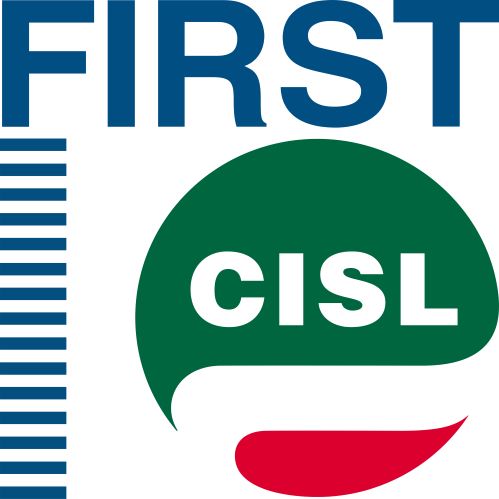 II CONGRESSO TERRITORIALE FIRST CISL PALERMO TRAPANISabato 11 DicembreHotel Saracen – Via Libertà 128A90040 Isola delle Femmine (PA)“INSIEME NEL FUTURO”PROGRAMMA DEI LAVORI  9.00 – Accreditamento delegati e accoglienza ospiti10.00 – Elezione presidenza e componenti commissioni10.30 – Apertura lavori- Relazione del segretario generale Fabio Sidoti11.15 - Dibattito - Intervento della segretaria regionale First Anna Cutrera- Intervento del segretario generale UST Leonardo La Piana13.30 – Pranzo14.45 – Intervento del segretario nazionale First Pier Paolo Merlini15.15 - Elezione Coordinamento zona Trapani15.45 – Elezione Direttivo territoriale, Collegio sindacale, Delegat* Congresso regionale First, Delegat* Congresso UST17.00 – Proclamazione degli eletti17.15 – Convocazione direttivo territoriale ed elezione del segretario generale e della segreteria17.45 - Conclusioni